                     Взгляд на вечерю Господню                                    Что Видел Христос когда совершал вечерю со своими учениками? Он видел крест.     (Лук.22:14-38)                                                                                                     Сегодня мы должны оглянуться назад.  Хлеб напоминает нам о ломимом теле Христа преданном смерти, а чаша напоминает нам о Его пролитой Крови.  Мы должны сосредотачиваться на распятии Христа, потому что  спасает  не церковь, учение и чудеса, но смерть Христа ибо она есть сила ко спасению всякому верующему и является мотивом неизменного покаяния. (1Кор.23-24, 2Кор.7:10) Христос уплатил долг, который нам было не под силу уплатить. Писание рзличными глаголами доносит всю трагедию  жертвы Сына Божиего:  ,,Ибо так возлюбил Бог мир, что отдал Сына Своего Единододного ... Господь возложил на Него грехи всех нас....  Господу угодно было поразить Его, и Он предал Его мучению; ... Сына Своего не пощадил, но предал Его за всех нас, как с Ним не дарует нам и всего?... ,, (Ин.3:16, Ис.53:6-10, Рим.8:32)                                                    "Воспоминать и возвещать" – значит  принимать участие в духовной реальности.  ,,... если один умер за всех, то все умерли.  А Христос за всех умер, чтобы живущие уже не для себя жили, но для умершего за них и воскресшего.,, (2Кор.5:14,15) ,,я не желаю хвалиться, разве только крестом Господа нашего Иисуса Христа, которым для меня мир распят, и я для мира,,. (Гал.6:14) Мы не можем понести креста Христова, за весь мир, но взять свой крест нам необходимо если мы решили следовать за Ним. (Мф.10:32-42) Это свидетельство о Христе, предпочтение небесного пред земным и участие в труде Его служителей.Христос видел несовершенных учеников.   (11:27-28, 31-32)                         Иисус знал что сердца учеников были не готовы следовать заним. Они ыли заняты личными амбициями и желанием сделать карьеру, были вспыльчивы когда не принимали их и боязливы когда случалась угроза бедствия и гонения, но Господь делал ставку в спасении мира, на них. В Шотландии, на богослужении с причащением пастор заметил, что одна женщина в общине не приняла хлеб и чашу, а сидела и плакала. Он подошел к ней и сказал: "Примите причастие, Христос пришёл для грешников!"   Павел не говорил, что мы должны быть достойными, он говорил, что мы должны участвовать  достойным образом. Равно как и крещение есть обещание не безгрешной жизни, но доброй совести. (1Пет.3:21, Рим.8:10) Иоан написал: ,,Если говорим, что не имеем греха, - обманываем самих себя, и истины нет в нас. Если исповедуем грехи наши, то Он, будучи верен и праведен, простит нам грехи наши и очистит нас от всякой неправды. Если говорим, что мы не согрешили, то представляем Его лживым, и слова Его нет в нас.,, (1Ин.1:8-10, Пс.18:13)  Один член церкви подошел ко мне и поделился личной неудачей, которая не только повредила ему духовно, но стала известна другим людям, угрожая навлечь упреки на него и на церковь."Что мне делать, чтобы это поправить? - спросил меня он. Я напомнил ему, что на следующей неделе мы собираемся провести Господню Вечерю.  Во время служения мой  друг встал с места, вышел вперед и признался, что согрешил, он попросил у церкви прощения.  Достойно участвовать, значит сделать всё со своей стороны что возможно, что бы сердце наше  не осуждало нас. (1Ин.3:19-24). Мы можем упасть в грех, но не можем оставаться во грехе. Участвовать с нераскаянным грехом - значит быть виновным против тела и Крови Господней, Который был прибит  ко кресту нашими грехами. Христос видел взаимоотношения  учеников                                                                  Христос молился о единстве учеников, потому что сатана просил сеять из как пшеницу. ,, кто из вас больше, будь как меньший, и начальствующий - как служащий.,, (Лук.22:24-27) Коринфяне не торопились служить, их больше беспокоило личное мнение и комфорт, поэтому они разделялись и спешили съесть прежде свой обед, не беспокоясь что кто то остаётся голодным. (1Кор.11:18-21, 33-34) Мы должны смотреть по сторонам не для того, чтобы критиковать других, но чтобы увидеть тело Господа. Это имеет двойное значение:  видеть в хлебе ломимое тело Его ,,помыслите о Претерпевшем над Собою такое поругание от грешников,, и Дух Его в церкви вокруг нас ,"Один хлеб, и мы многие  одно тело..."      (1 Кор.10:17). Вечеря должна отражать единство церкви, это семейная трапеза, и Господь желает, чтобы Его дети любили друг друга. "Возлюбленные, если Бог так возлюбил нас, то и мы должны любить друг друга" (1 Ин. 4:11)  Христос знал и предателя Своего. (Ин.13:26-30)                                         Господу известны не только наши дела но и помышления сердца, и нет ничего сокровенного от Него.,,И нет твари, сокровенной от Него, но все обнажено и открыто перед очами Его: Ему дадим отчет.,, (Евр.4:13) В Иуду после сего куска вошёл сатана и он ушёл, несмотря что была ночь. Недостойное участие может не только оставить человека вне церкви но и повлечь духовную и псохическую обременённость.Христос видел будущее. (Ис.53:11, 1Кор.11:26)                                                                                Возвращение Иисуса Христа - благословенная надежда церкви и каждого христианина. Иисус сказал что будет пить новое вино в царстве Отца Моего. (Мф.26:29) ,,Возлюбленные! мы теперь дети Божии; но еще не открылось, что будем. Знаем только, что, когда откроется, будем подобны Ему, потому что увидим Его, как Он есть.,, (1Иоан.3:2)  Но что важно сейчас?  - ,, всякий, имеющий сию надежду на Него, очищает себя так, как Он чист.,, (1Ин.3:2-3) По этому можно определить кто достойно участвует и ожидает Христа.Заключение: Участвовать в Вечере с неподготовленным сердцем  опасно не только для души, но и для здоровья. Приходя к заповеди Господней необходимо видеть в ней духовные ценности, и подстраивать себя образцу Господа нашего Иисуса Христа.                                                      В совершении вечери мы выражаем более радость благодарения за жертву Его и ожидание встречи со Христом, чем печаль. (Деян.2:46)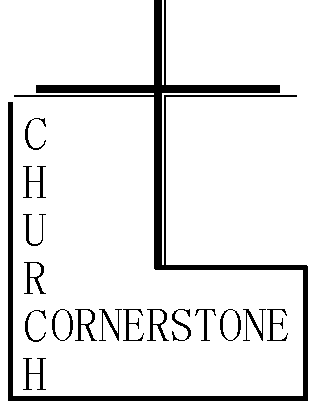 